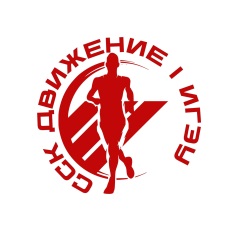 Студенческий спортивный клуб ИГЭУ "Движение"Студенческий спортивный клуб ИГЭУ "Движение"Студенческий спортивный клуб ИГЭУ "Движение"Студенческий спортивный клуб ИГЭУ "Движение"Студенческий спортивный клуб ИГЭУ "Движение"Студенческий спортивный клуб ИГЭУ "Движение"Студенческий спортивный клуб ИГЭУ "Движение"Студенческий спортивный клуб ИГЭУ "Движение"ПРОТОКОЛ АБСОЛЮТНОГО ПЕРВЕНСТВАПРОТОКОЛ АБСОЛЮТНОГО ПЕРВЕНСТВАПРОТОКОЛ АБСОЛЮТНОГО ПЕРВЕНСТВАПРОТОКОЛ АБСОЛЮТНОГО ПЕРВЕНСТВАПРОТОКОЛ АБСОЛЮТНОГО ПЕРВЕНСТВАПРОТОКОЛ АБСОЛЮТНОГО ПЕРВЕНСТВАПРОТОКОЛ АБСОЛЮТНОГО ПЕРВЕНСТВАПРОТОКОЛ АБСОЛЮТНОГО ПЕРВЕНСТВАПРОТОКОЛ АБСОЛЮТНОГО ПЕРВЕНСТВАсоревнований по спринтерскому двоеборью  #Начинай Движение" в рамках проекта #PODЗарядкасоревнований по спринтерскому двоеборью  #Начинай Движение" в рамках проекта #PODЗарядкасоревнований по спринтерскому двоеборью  #Начинай Движение" в рамках проекта #PODЗарядкасоревнований по спринтерскому двоеборью  #Начинай Движение" в рамках проекта #PODЗарядкасоревнований по спринтерскому двоеборью  #Начинай Движение" в рамках проекта #PODЗарядкасоревнований по спринтерскому двоеборью  #Начинай Движение" в рамках проекта #PODЗарядкасоревнований по спринтерскому двоеборью  #Начинай Движение" в рамках проекта #PODЗарядкасоревнований по спринтерскому двоеборью  #Начинай Движение" в рамках проекта #PODЗарядкасоревнований по спринтерскому двоеборью  #Начинай Движение" в рамках проекта #PODЗарядка7 - 30 сентября 2022 года7 - 30 сентября 2022 года7 - 30 сентября 2022 года7 - 30 сентября 2022 года7 - 30 сентября 2022 года7 - 30 сентября 2022 года7 - 30 сентября 2022 года7 - 30 сентября 2022 годаФИО спортсменафакультетгруппабег 50 мбег 50 мБег 200 мБег 200 мсумма
 очковФИО спортсменафакультетгруппасекочкисекочкисумма
 очков1Политов Денис ВладимировичТЭФ46,380525,05601365,02Лекторов Кирилл СергеевичИФФ126,475125,84771228,03Ахмедов Михаил МарселевичЭЭФВ6,569826,04581156,04Авуджа Эмманюэль состенЭЭФ46,664726,44201067,05Субботин Владислав АлександровичЭЭФ26,664726,54111058,06Басов Александр ОлеговичИВТФ416,759826,04581056,07Сергеичев Иван АндреевичЭЭФ36,759826,24391037,08Язев Степан СергеевичЭЭФ26,759826,64021000,09Даниличев Александр АлексеевичЭЭФ46,759827,2349947,010Трофимов Алексей ДмитриевичИФФ12А6,664728,0285932,011Коровкин Кирилл АлексеевичЭЭФ26,759827,5325923,012КалужскийЭЭФВ6,855127,3341892,013Шевцов Семён АртемовичИФФ126,759828,2270868,014Титов Матвей СергеевичИВТФ456,855127,6317868,015Артемьев Дмитрий АлександровичТЭФ36,950627,1358864,016Ходжаев довуд холназаровичИФФ136,950627,1358864,017Евдокимов Владислав ПавловичИВТФ476,855127,8301852,018Васильев Даниил ЭдуардовичЭЭФ26,950627,5325831,019БуташинЭЭФ37,046327,0367830,020Колесников Тимофей РомановичТЭФ16,950627,8301807,021Исаев Ханмагомед БахтияровичИВТФ427,046327,4333796,022Крошкин Семён МихайловичЭЭФ16,950628,0285791,023Пилипчук Егор ВадимовичИФФ116,950628,1278784,024Кустов Николай АндреевичИФФ12А6,664730,4132779,025Кузнецов И.ИФФ126,950628,2270776,026Костерин Артём ДмитриевичИФФ126,855128,9221772,027Фахритдинов Умид Хушнуд углиЭЭФИ6,950628,3263769,028Авдонин Егор АндреевичИВТФ416,759829,7170768,029Краснов Александр НиколаевичИВТФ436,855129,0214765,030Середенко Сергей АндреевичТЭФ5ТБ6,950628,5248754,031Герасимов Евгений ВячеславовичИФФ116,950628,6241747,032Дроздов Всеволод АлександровичЭЭФ26,950628,7234740,033Григорьев Герман ОлеговичИВТФ426,855129,5182733,034Голубцов Глеб ВладимировичЭЭФ37,046328,3263726,035МысковЭЭФВ7,046328,3263726,036Ступенков Егор АндреевичЭЭФ26,950629,0214720,037Бурдин Никита КонстантиновичЭМФ336,759830,6121719,038Лядов Матвей ДмитриевичИФФ117,142227,9293715,039ТихомировЭЭФИ7,046328,5248711,040Селиванов Степан РомановичЭЭФ17,046328,6241704,041Агапов Иван АлексеевичЭМФ387,142228,2270692,042Нургалеев Валентин АлексеевичЭЭФ57,046328,9221684,043Веркин Григорий ЭдуардовичИФФ127,046328,9221684,044Лашманов Владислав СергеевичИВТФ427,046328,9221684,045Ермаков Михаил РомановичЭЭФ16,950629,6176682,046Талабшозода Мухаммадазиз АхмадшоЭЭФИ7,142228,4256678,047Непитаев Данил АлексеевичЭЭФ17,142228,6241663,048Смирнов Иван ПавловичЭЭФ47,142228,6241663,049Шестернин Никита МихайловичИФФ117,046329,3195658,050Петин Иван СергеевичИВТФ457,142228,7234656,051Медков Дмитрий СергеевичФЭУ537,046329,4189652,052Бабаев Туран ИльгаровичТЭФ47,046329,4189652,053Брыкин Артём СергеевичЭЭФ37,142228,8228650,054Глазков Родион РудиковичТЭФ17,046329,5182645,055Волков ДаниилЭЭФВ7,142228,9221643,056Смолин Вячеслав СергеевичЭЭФ17,046329,6176639,057Морозов Кирилл ВадимовичЭЭФ27,142229,0214636,058Бражкин Данил МаксимовичЭЭФ57,142229,2201623,059Шаров Антон АлексеевичИВТФ427,046329,9159622,060Крылов Евгений СергеевичТЭФ17,238328,7234617,061Марушин Георгий ЕвгеньевичТЭФ27,334528,2270615,062Мошников Дмитрий ИгоревичЭЭФ57,142229,4189611,063Гусев Василий ГеннадьевичЭЭФВ7,142229,6176598,064Салов Андрей ВалерьевичЭЭФ17,142229,6176598,065Расторгуев Геннадий РомановичИВТФ457,046330,4132595,066Магомедов Магомед ГазимагомедовичЭЭФ17,142229,7170592,067Грудинин Андрей ДмитриевичЭЭФ17,238329,1208591,068Гаврилов Александр СергеевичЭЭФ57,334528,6241586,069Хализов Данила МихайловичИВТФ487,334528,6241586,070Ефимов Никита АлексеевичТЭФ5ТБ7,238329,2201584,071Маркин Иван АлександровичИВТФ457,046330,7117580,072Пислегин Андрей АлексеевичТЭФ17,334528,7234579,073Латынин Артём АндреевичИФФ127,238329,3195578,074Виноградов Артемий МихайловичЭМФ337,142230,0153575,075Красильников Андрей ДмитриевичЭЭФ57,238329,4189572,076Сергеев Алексей АлександровичТЭФ27,142230,1148570,077Мунин Михаил АлександровичИФФ156,950632,062568,078Челышев Вячеслав БорисовичЭЭФ37,046331,0103566,079Чекунов Роман ПавловичЭМФ337,238329,5182565,080Левичев Андрей СергеевичИФФ117,142230,2142564,081Скворцов Максим ОлеговичЭМФ357,046331,198561,082Джумаев НаимчонЭЭФИ7,334529,0214559,083Пегашов Анатолий СергеевичЭЭФВ7,238329,6176559,084Кучинский Алексей АнатольевичИФФ12А7,238329,6176559,085Шалаев Александр ДмитриевичИФФ12А7,142230,3137559,086Амашов Ильхам Лайиг оглыФЭУ536,950632,352558,087Мухин Иван АндреевичИФФ127,238329,7170553,088Коровин Михаил ЕвгеньевичЭЭФ17,046331,389552,089Дубов Михаил ДмитриевичИВТФ417,238329,8165548,090Магеррамов Рамиль Назми оглыИВТФ437,238329,8165548,091Шувалов Артëм АлексеевичТЭФ5В7,334529,3195540,092Гуляев Григорий АлександровичЭЭФ37,238330,0153536,093Долгих Данил АнатольевичЭЭФ57,238330,0153536,094Стрелов Данил АлексеевичЭМФ387,238330,0153536,095Климов Никита СергеевичИВТФ447,238330,0153536,096Кашинцев Руслан ЕвгеньевичИВТФ476,950633,226532,097Горячев Иван ЭдуардовичЭЭФ27,238330,1148531,098Денисов Илья ВладимировичЭЭФ27,238330,1148531,099Коробов Егор ЕвгеньевичИФФ127,238330,1148531,0100Виноградов Илья ВитальевичЭЭФ17,142230,9107529,0101Рогожников Кирилл ДенисовичЭМФ317,334529,5182527,0102Климов Даниил МихайловичТЭФ37,334529,5182527,0103Клыков Максим АлексеевичЭМФ347,238330,2142525,0104Прохоров Максим ВладимировичИВТФ417,238330,2142525,0105Фёдоров Кирилл ИгоревичЭЭФ27,334529,6176521,0106Вакичев Никита АнатольевичЭЭФ57,334529,7170515,0107Заборовец Богдан РомановичЭЭФ17,238330,4132515,0108Румянцев Иван ЮрьевичИФФ126,950634,91507,0109Скляр Станислав ЭдуардовичИВТФ427,334529,9159504,0110Татурин Сергей АлександровичИВТФ447,238330,6121504,0111Барашков Даниил ОлеговичИВТФ487,238330,7117500,0112Глазков Евгений ВладимировичИВТФ427,238330,7117500,0113Журавлев Дмитрий АндреевичИФФ117,334530,0153498,0114Осин Артём ОлеговичИФФ117,334530,0153498,0115Филатов Андрей СергеевичТЭФ47,431029,5182492,0116Власенко Никита ЕвгеньевичЭЭФ47,334530,2142487,0117Белов Никита АлександровичЭМФ347,334530,2142487,0118Шаганов Егор ЮрьевичИВТФ427,624528,6241486,0119Смирнов Владислав ДмитриевичЭЭФ27,334530,3137482,0120Глинкин Матвей ИгоревичИФФ127,334530,3137482,0121Криштопа Даниил ЕвгеньевичЭМФ347,238331,198481,0122Степанов Денис АндреевичТЭФ5ЭМ7,238331,198481,0123Басманов Егор ЕвгеньевичЭЭФ57,431029,7170480,0124ЕлисеевЭЭФ17,046333,716479,0125Русов Дмитрий СергеевияЭЭФ37,334530,4132477,0126Талбаков Мухаммадюсуф АмурудиновичЭЭФИ7,527629,2201477,0127Усанов Константин АлексеевичИФФ12А7,142232,352474,0128Аллахвердиев Тимур Гасрат оглыИФФ137,046334,74467,0129Шевелёв Даниил ИльичИВТФ447,334530,6121466,0130Косякин Кирилл АлексеевичЭМФ357,334530,7117462,0131Перов Никита МихайловичТЭФ47,334530,8112457,0132Казьмин Андрей ЕвгеньевичИВТФ417,334530,8112457,0133Новоселов Сергей ВладимировичИФФ117,142232,934456,0134Краковский Иван ВасильевичИВТФ447,142233,226448,0135Зимин Дмитрий ДмитриевичЭМФ317,431030,3137447,0136Бегун Сергей АлексеевичЭЭФ57,431030,4132442,0137Резанов Ярослав АнлреевичЭМФ387,527629,8165441,0138Грибов Георгий АлександровичТЭФ47,238332,158441,0139Гроздилов Денис СергеевичИВТФ457,527629,8165441,0140Трофимов Александр ВитальевичЭЭФ27,431030,5127437,0141Пегашов Владимир СергеевичТЭФ17,431030,5127437,0142Азизов Шодмон ФарходчоновичТЭФ6И7,431030,5127437,0143Маклаков Андрей СергеевичЭЭФВ7,142233,814436,0144Рогожин Дмитрий МаксимовичЭМФ337,527629,9159435,0145ВоронинЭЭФ17,334531,389434,0146Иванов Андрей АлександровичЭЭФ27,334531,389434,0147Анисимов Арсений СергеевичЭМФ317,624529,4189434,0148Золотарёв Данила ЕвгеньевичИФФ157,334531,485430,0149МочаловЭЭФ37,431030,7117427,0150Жилин Григорий АлександровичИФФ12А7,431030,7117427,0151Коробков Александр ДенисовичИФФ127,431030,7117427,0152Толдин Иван ВладимировичЭЭФ27,334531,581426,0153Хярм Максим ЭдуардовичТЭФ27,334531,581426,0154Сунгуров Артём ДмитриевичИВТФ457,334531,581426,0155Антонов Владимир ЮрьевичЭЭФ17,431030,8112422,0156Овчинников Александр ОлеговичЭМФ357,334531,677422,0157Kanga Dave GédéonИВТФ417,334531,677422,0158Потехин Александр АлексеевичТЭФ37,527630,2142418,0159Иванов Кирилл МихайловичЭЭФ57,431030,9107417,0160Пиголицын Вячеслав АлексеевичЭЭФ57,431030,9107417,0161Мукучян Тигран АрсеновичЭМФ317,431030,9107417,0162Зверев Егор ИгоревичИВТФ417,334531,869414,0163Ефимов Михаил ВадимовичИФФ117,431031,0103413,0164Боченков Дмитрий СергеевичИВТФ447,624529,8165410,0165Копылов Максим РомановичЭЭФ17,431031,198408,0166СтароверовЭЭФИ7,431031,198408,0167Каузов Ярослав ДмитриевичЭМФ367,527630,4132408,0168Дербенёв Григорий МихайловичЭМФ357,334532,158403,0169Сильченко Иван МихайловичИФФ12А7,334532,158403,0170Джумаев Мехрубон АбдувохидовичИВТФ417,527630,5127403,0171Коняхин Максим ИльичИВТФ477,431031,293403,0172Веселов Михаил МихайловичИВТФ457,431031,389399,0173Захаров Владислав АлександровичЭЭФ27,527630,7117393,0174Мишенёв Арсений ОлеговичЭЭФ57,527630,7117393,0175Шалагин Денис СергеевичТЭФ37,431031,581391,0176Косатеев Кирилл РомановичИВТФ457,334532,545390,0177Кирьянов Иван ВасильевичЭЭФ37,431031,677387,0178Нефедов Владислав НиколаевичТЭФ5ЭМ7,624530,2142387,0179Буланцев Илья КонстантиновичИВТФ447,238350,00383,0180Махнов Владимир ИвановичТЭФ17,624530,3137382,0181Новиков Валерий АлександровичЭЭФ57,527631,0103379,0182Петров Александр ВячеславовичИФФ157,334532,934379,0183Антышев Антон ВладимировичЭЭФ57,431031,965375,0184Ризин Михаил МаксимовичИВТФ487,624530,6121366,0185Полуянов Вячеслав СергеевичЭЭФ17,431032,255365,0186Быстров Кирилл АлександровичЭЭФ47,624530,8112357,0187Латунов Владислав АлександровичИВТФ427,624530,8112357,0188Латунов Илья СергеевичЭЭФ17,431032,545355,0189Шерман Андрей ВалерьевичФЭУ537,527631,677353,0190Исаков Тимур ГаджиевичИВТФ487,527631,677353,0191Большаков Леонид АлексеевичИФФ12А7,624530,9107352,0192Пухов Алексей ДмитриевичИВТФ447,431032,642352,0193Наумычев Ярослав ДмитриевичЭЭФ17,431032,739349,0194Куничкин Иван СергеевичЭМФ357,431032,739349,0195Колбашов Иван ВладимировичТЭФ47,527631,773349,0196Гаврилов Михаил ИвановичЭЭФВ7,334534,91346,0197Елохов Илья АндреевичИФФ117,721530,5127342,0198Киреев Владислав АлександровичЭЭФ27,527631,965341,0199Будагов Никита АлексеевичЭМФ387,527632,062338,0200Горожанин Даниил БорисовичИФФ137,431033,226336,0201Бусыгин Даниил АлександровичЭЭФ37,624531,389334,0202Аканеев Михаил ЮрьевичЭЭФ17,527632,255331,0203Жохов Максим СергеевичИВТФ457,527632,255331,0204Любавин Дмитрий НиколаевичЭЭФ37,624531,485330,0205Раджабов Довуд СултонмуродовичТЭФ5ТБ7,527632,352328,0206Батраков Максим АлександровичЭЭФ27,624531,581326,0207Захаров Максим ЮрьевичТЭФ17,624531,581326,0208Воронин Антон ПавловичТЭФ17,527632,448324,0209Смирнов Артём МихайловичИФФ117,431033,913323,0210Джилкибаев Егор МуратовичЭЭФ47,624531,773318,0211Лазарев Артём АлексеевичЭЭФ17,624531,773318,0212Шустов Дмитрий АлексеевичИФФ127,527632,739315,0213ЕжовЭЭФВ7,624531,869314,0214Тюрин Артём РомановичЭМФ357,431034,64314,0215Поляков Максим СергеевичИВТФ447,624531,869314,0216Козлов Никита ВадимовичИВТФ447,721531,198313,0217Хахалин Олег КонстантиновичИВТФ447,431050,00310,0218Черказов Никита ЭдуардовичИВТФ447,431050,00310,0219Хохлов Артём ЕвгеньевичТЭФ37,916130,1148309,0220Фаренюк Евгений АндреевичЭЭФ27,818730,6121308,0221Макаров Михаил МаксимовичИФФ117,721531,293308,0222Великов Филипп ВасильевичИФФ127,62453262307,0223Куликов Денис ВасильевичИВТФ417,624532,062307,0224Фалин Клим АлександровичЭЭФ37,527633,129305,0225Шапошников Артём АлександровичТЭФ27,527633,226302,0226Астоян Владислав АртуровичЭЭФВ7,624532,255300,0227Оруджев Джамал МаисовичИФФ117,818730,9107294,0228Сорокин Дмитрий МихайловичЭМФ357,721531,677292,0229Зокиров Анушервон РашидовичЭЭФИ7,624532,545290,0230Гулин Данил РомановичЭМФ387,721531,869284,0231Булычев Игорь СергеевичТЭФ17,721531,869284,0232Маренков Егор СергеевичТЭФ47,624532,837282,0233Потапов Алексей АлександровичЭЭФ57,624532,934279,0234Турабеков Атабек Аскар углиТЭФ6И7,916130,7117278,0235Черных Сергей АндреевичЭЭФ17,624533,031276,0236Сметанин Станислав СергеевичЭМФ357,527635,30276,0237Щавелевой Иван ЛеонидовичИВТФ427,527650,00276,0238Силкин Михаил АндреевичИВТФ1447,624533,031276,0239Власов Иван КонстантиновичЭЭФ57,624533,129274,0240Воронин Егор ПетровичЭМФ337,624533,226271,0241Махмадалиев Сохибназар СаидджафаровичЭЭФИ7,624533,324269,0242Ушаков Артём АлександровичИВТФ427,818731,581268,0243Недбайло Матвей АлексеевичИВТФ427,818731,677264,0244Абдуллаев Заур АзеровичЭЭФ37,624533,618263,0245Саидзода АминЭЭФИ7,721532,448263,0246Гогин Сергей ПавловичЭМФ387,721532,448263,0247Смирнов Егор АлександровичЭМФ357,624533,716261,0248Розин Вадим ЕвгеньевичТЭФ27,624533,716261,0249Зарипов Руслан РинатовичИВТФ457,624533,716261,0250Кудряков Тимур НасимовичЭМФ357,916131,198259,0251Тихомиров Евгений МаксимовичИФФ12А7,818731,869256,0252Митрофанов Дмитрий ИгоревичФЭУ537,624534,29254,0253Чесноков Андрей ВадимовичИФФ127,624534,38253,0254Карпов Артём АлексеевичЭЭФ57,624534,91246,0255Ниткин Константин АлексеевичФЭУ537,624536,20245,0256Оймахмадзода Абдулло ДавлатмуродИФФ157,624535,80245,0257Савельев Вадим АлексеевичИВТФ437,624550,00245,0258Давлатзода Исмоил ЁрахмадИВТФ457,624535,70245,0259Мурзин Александр АлександровичИФФ117,721533,129244,0260Одинаев Фирузджон АхтамджонвичИВТФ487,818732,255242,0261Барьков Никита АлександровичЭМФ317,721533,324239,0262Красногоров Данила ПавловичТЭФ47,721533,422237,0263Машков Максим МихайловичИФФ127,721533,422237,0264Коротков Никита АлексеевичИВТФ477,721533,422237,0265Чатаев Никита НиколаевичИФФ12А7,818732,448235,0266Чернов Дмитрий ЮрьевичИВТФ457,818732,448235,0267Комиссаров Павел ДенисовичИФФ127,916131,773234,0268Шапин Ярослав АлександровичЭЭФ57,721533,618233,0269Одинаев Джамолиддин КокуловичИВТФ487,818732,545232,0270Попков Александр дмитриевичЭМФ387,721533,716231,0271Медведев Евгений МаксимовичТЭФ47,721534,110225,0272Крылов Денис МихайловичЭЭФ37,916132,158219,0273КеосимзодаЭЭФИ7,721536,00215,0274Коротких Алексей ВладимировичФЭУ537,721535,30215,0275Ерохин Кирилл МихайловичТЭФ5В7,721535,60215,0276Глотов Дмитрий АлексеевичИФФ157,721538,00215,0277Захаров Станислав ДенисовичИФФ117,721545,60215,0278Михайловский Алексей КонстантиновичИФФ117,721535,20215,0279Геращенко Даниил ЕвгеньевичЭЭФ57,916132,352213,0280Алексеев Андрей ДмитриевичЭЭФ37,916132,448209,0281Тихомиров Евгений ВладимировичИФФ117,818733,422209,0282Аверин Егор ВалерьевичИВТФ457,818733,520207,0283Каприльянц Аванес АлександровичЭМФ388,111531,389204,0284Глебов Александр МаксимовичИФФ117,916132,642203,0285Голубушкин Денис ВладиславовичЭМФ317,916132,739200,0286Ковалев Павел ДмитриевичИВТФ477,916132,837198,0287Ерохин Павел АлексеевичТЭФ47,818734,29196,0288Писарев ПавелЭЭФ47,818734,47194,0289Махматмуродов Гафур Абдулазиз угли ТЭФ6И7,818734,47194,0290Истратов Алексей ВладимировичТЭФ38,013732,255192,0291Фуркатджони ДжабборТЭФ6И8,013732,255192,0292Кленько Даниил РуслановичИВТФ457,916133,129190,0293Рябов Александр ИвановичЭЭФ47,818734,91188,0294Шаталин Максим АлексеевичЭЭФ57,818736,80187,0295Лихачев Иван ВикторовичЭЭФ27,818735,80187,0296Борисов Григорий ЕвгеньевичЭМФ317,818735,50187,0297Коробенин Семён ЮрьевичЭМФ337,818733.60187,0298Шоев Мухаммад АбдурахмоновичИФФ137,916133,226187,0299КрыловЭЭФ57,916133,324185,0300Гершгорин Глеб СергеевичЭМФ358,37730,9107184,0301Володин Максим СергеевичЭЭФ58,013732,642179,0302Кругликов Валерий ПавловичЭЭФ57,916133,618179,0303Захаров Олег МихайловичЭМФ337,916133,716177,0304Носиров МухаммадджонЭЭФИ8,013732,739176,0305Голубев Дмитрий АлександровичИВТФ458,013732,837174,0306Кувыкин Дмитрий НиколаевичЭЭФ57,916134,110171,0307Мустафаев Руслан ЗиятхановичЭМФ348,013732,934171,0308Новоселов Владислав АндреевичТЭФ5ЭМ7,916134,38169,0309Песня Евгений ЮрьевичЭЭФ47,916134,55166,0310Бобров Даниил ЭдуардовичТЭФ27,916134,74165,0311Лядовой Владислав ВалерьевичИВТФ488,013733,226163,0312Асроров Сироджидин БилолиддиновичЭЭФИ7,916138,50161,0313Наумов Артём АртуровичФЭУ537,916138,10161,0314Дубровский Денис ВитальевичТЭФ47,916137,00161,0315Авдонин Иван МихайловичИФФ12А7,916136,60161,0316Кокорин Кирилл ПавловичИВТФ437,916150,00161,0317Мокиенко Илья МихайловичИВТФ487,916150,00161,0318Казанцев Кирилл АлександровичИВТФ417,916135,90161,0319Голобородченко Андрей АлександровичИФФ158,013733,618155,0320Голубев Павел ЕвгеньевичИФФ128,013733,716153,0321Костерин Юрий СергеевичИВТФ4220,0030,0153153,0322Суворов Даниил ВладимировичТЭФ5ЭМ8,013733,913150,0323Смирнов Евгений АлексеевичТЭФ5ЭМ8,29532,352147,0324Рассадин Дмитрий АндреевичИВТФ418,013734,29146,0325Шуголь Евгений ЕвгеньевичИВТФ458,013734,29146,0326Ерофеев Григорий СергеевичТЭФ18,111533,129144,0327Разгуляев Владислав НиколаевичИВТФ478,111533,226141,0328Шихкеримов Элдар ХасплатовичИВТФ458,013734,74141,0329Шестаков Александр ПавловичТЭФ5ЭМ8,013734,83140,0330Кокорин Артем ДмитриевичЭЭФ38,013734,91138,0331Оленичев Владислав ПавловичИВТФ478,013735,01138,0332Морозов Даниил СергеевичЭЭФ48,013734.30137,0333Туманзода Зиёратшох АбибуллоЭЭФИ8,013735,40137,0334Ёрматов Ёрмухаммад МухиддиновичЭМФ338,013735,50137,0335Соловьёв Даниил СергеевичЭМФ358,013736,60137,0336Орипов Эрадж ФуркатовичИФФ158,013740,90137,0337Уткин Александр ЕвгеньевичИФФ12А8,013735,30137,0338Горбунов Максим АлексеевичИВТФ418,013735,20137,0339Кодиров Джасур ГафуровичИВТФ448,013736,90137,0340Холодков Михаил ИгоревичЭМФ358,37732,158135,0341Гусев Матвей МихайловичТЭФ28,29532,739134,0342Лебедев Денис ДмитриевичЭМФ358,111534,29124,0343Абдулхаков Шукрулло ХакназаровичТЭФ6И8,29533,129124,0344Сунгатуллин Руслан РустемовичИВТФ478,29533,129124,0345Хрыкин Александр ЮрьевичЭМФ348,111534,38123,0346Устинов Даниил СергеевичЭМФ318,29533,226121,0347Бурлуцкий Максим ЮрьевичЭМФ348,111534,55120,0348Богатырев Евгений КонстантиновичЭМФ358,111534,74119,0349Разорёнов Даниил ГригорьевичТЭФ18,111534,74119,0350Шилов Михаил АлексеевичИФФ128,1115351116,0351Мамедов Ахмед ТофиковичИВТФ458,111534,91116,0352Бусыгин Артём АлександровичЭМФ338,111537,70115,0353Петухов Дмитрий СергеевичТЭФ18,111535,40115,0354Магомедсайгитов Марат МагомедовичИВТФ478,111537,80115,0355Кузьмин Андрей АлександровичИФФ128,29534,38103,0356Дзюрдзе Владимир АлександровичТЭФ28,37733,324101,0357Соловьев ТЭФ38,29534,55100,0358Леонов Иван КонстантиновичЭЭФ38,29534,6499,0359Калинин Пётр ОлеговичЭЭФВ8,37733,52097,0360НовиковЭЭФ38,29536,2095,0361Золотарев Даниил ВитальевичЭЭФ48,29536,9095,0362Барамидзе Андрей МерабиевичЭМФ388,29535,7095,0363Самойлов Павел МихайловичТЭФ48,29535,7095,0364Гуряков Денис ВладимировичИФФ118,29536,1095,0365Симонов Максим СергеевичИВТФ488,29550,0095,0366Громцов Сергей АлексеевичТЭФ38,37733,71693,0367Чисталев Егор ВасильевичТЭФ48,37734,01188,0368Захаров Роман СергеевичЭМФ368,37736,1077,0369Тимофеев ИльяЭМФ358,37736,6077,0370Игнатов Дмитрий СергеевичТЭФ5ЭМ8,37735,3077,0371Коробков Александр ДенисовичТЭФ28,37738,7077,0372Земсков Максим ДмитриевичИВТФ488,37735,2077,0373Викторенков Андрей МихайловичИВТФ458,37737,7077,0374Бедердинов Никита РинатовичЭЭФ48,46135,5061,0375Буянков Александр ВячеславовичЭЭФ58,46136,3061,0376Самарин Кирилл АлексеевичЭЭФ38,46138,3061,0377Соколов Павел АндреевичТЭФ38,46135,4061,0378Пеннер Микаэль АнатольевичТЭФ48,46135,9061,0379Халимов Салиджон КаримджоновичТЭФ6И8,46138,7061,0380Гордиенко Максим ЕвгеньевичИФФ128,46138061,0381Соколов Роман АлександровичИФФ138,46136,6061,0382Чередниченко Андрей БогдановичИФФ138,46135,4061,0383Борисов Шьямасундара МихайловичИВТФ418,46140,5061,0384Зухуров Саъди СаидшоевичИВТФ418,46137,4061,0385Абдукудусзода АбдухоликходжаЭЭФИ8,54634,9147,0386Зрядчиков Андрей АлександровичЭЭФ18,54637,4046,0387Комаров Егор ВалерьевичЭЭФ28,54638,3046,0388Макаров Дмитрий ЕвгеньевичИФФ158,54636,2046,0389Полешко Иван МихайловичИФФ128,54638,9046,0390Акулов Фёдор АлексеевичИВТФ428,54650,0046,0391Кутепов Валерий АлександровичИВТФ458,54636,7046,0392Дайхудоев АзизджонЭЭФИ8,63450,0034,0393Савонин Илья АлексеевичЭЭФ48,63435,5034,0394Абдухакимов Жавохир Сиддикжон углиЭМФ348,63440,0034,0395Кудрявцев Никита ДмитриевичЭМФ368,63449,8034,0396Фролов Дмитрий РомановичЭМФ358,63437,4034,0397Мокеев Никита АндреевичТЭФ18,63438,3034,0398Медведский Владислав ВладимировичТЭФ28,63437,0034,0399Потапов Михаил АндреевичИФФ118,63444,2034,0400Чижов Даниил СергеевичТЭФ28,72434,2933,0401Сараев Эхсон МаруфджоновичТЭФ6И9,4033,12929,0402Колоколенкин Максим ЕвгеньевичТЭФ28,72434,8327,0403Каримов Мухаммадсаидбек ШухратбековичТЭФ6И8,72434,8327,0404Ахмедов Эшончон АлламуродовичИФФ138,72440,0024,0405Шибаев Никита АндреевичИВТФ488,72450,0024,0406Курзин Станислав РомановичИВТФ478,72437,0024,0407Буризода Дилшот УмеджонТЭФ6И9,1133,71617,0408Герасимов Егор КонстантиновичЭЭФ18,81539,1015,0409Семенов Артём МихайловичЭМФ318,81542,0015,0410Лебедев Андрей АлексеевичИВТФ448,81537,6015,0411Талантов Илья СергеевичИВТФ458,81537,6015,0412Нозимов Фаридун АлихоновичТЭФ6И9,0434,3812,0413Хитущенко Валерий ДмитриевичЭЭФ38,9840,708,0414Мякишев Кирилл АлексеевичЭМФ358,9836,608,0415Каргаев Валерий СергеевичТЭФ5В8,9835,808,0416Семяшкин Роман ДмитриевичТЭФ39,3034,555,0417Бирюков Артём АлексеевичЭЭФ19,0442,004,0418Каблуков Михаил ВячеславовичЭМФ359,0438,004,0419Надежин Дмитрий АлександровичТЭФ39,0436,404,0420Кудашкин Илья ДмитриевичИФФ119,0439,504,0421Мардонзода Султон МардонИВТФ439,0450,004,0422Касюкевич Даниил ИвановичЭЭФ19,1137,701,0423Новиков Тимофей МаксимовичИФФ12А9,1139,001,0424Абраров Марат СергеевичЭЭФ49,3042,200,0425Лощилов Артём АлексеевичЭЭФ310,6059,900,0426Матросов Артем АндреевичЭМФ3510,2037,700,0427Мичурин Дмитрий СергеевичЭМФ3411,1055,700,0428Сечин Андрей АлександровичЭМФ3510,0042,800,0429Гоибов Фируз БаходуровичТЭФ6И9,8040,700,0430Мураков Леонид НиколаевичИВТФ449,4040,800,0431Попов Дмитрий БорисовичИВТФ4711,8059,900,0